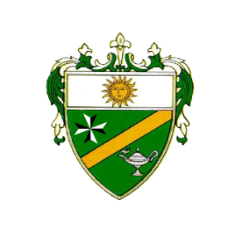 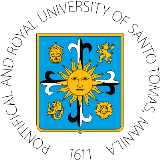 UNIVERSITY OF SANTO TOMAS COLLEGE OF NURSINGEspaña Boulevard, Sampaloc, Manila, Philippines 1015Tel. No.406-1611 loc.8241  |  Telefax: 731-5738  |  E-mail: ustnursingresearchboard@gmail.comAccredited by PACUCOA, Level III Accredited Status, August 2015 INSTITUTIONAL RESEARCH (QUALITY ASSURANCE) STUDY ASSESSMENT FORMProtocol Number:Protocol Number:Received by:Received by:Received by:Date received:	Research Title:Research Title:Research Title:Research Title:Research Title:Research Title:Proponent/Contact Person:Proponent/Contact Person:Contact Number:Contact Number:Contact Number:Email:Mark and comment on the item(s) that needs clarification and/or improvement:Mark and comment on the item(s) that needs clarification and/or improvement:Mark and comment on the item(s) that needs clarification and/or improvement:Mark and comment on the item(s) that needs clarification and/or improvement:Mark and comment on the item(s) that needs clarification and/or improvement:Mark and comment on the item(s) that needs clarification and/or improvement:RESEARCH ITEMSASSESSMENTASSESSMENTPOINTS FOR IMPROVEMENT/COMMENTSPOINTS FOR IMPROVEMENT/COMMENTSPOINTS FOR IMPROVEMENT/COMMENTSTitle of the study and Objectives Clearly Stated Unclear Clearly Stated UnclearSignificance of the Study Clear Unclear Clear UnclearResearch Design Appropriate Not Appropriate Appropriate Not AppropriateSample Size and Selection Criteria Adequate Inadequate Adequate InadequateResearch Instruments (Quantitative) or Research Rigor (Qualitative) Appropriate Not Appropriate Appropriate Not AppropriateData Analysis or 
Mode of Analysis Appropriate Not Appropriate Appropriate Not AppropriateFindings Appropriate Not Appropriate Appropriate Not AppropriateConclusions and Recommendations Appropriate Not Appropriate Appropriate Not AppropriateOver-all Comments and Suggestions:Over-all Comments and Suggestions:Over-all Comments and Suggestions:Over-all Comments and Suggestions:Over-all Comments and Suggestions:Over-all Comments and Suggestions:RECOMMENDATIONRECOMMENDATIONRECOMMENDATIONRECOMMENDATIONRECOMMENDATIONRECOMMENDATION	 Approved	 Approved with revisions or clarifications	 Disapproved	 Approved	 Approved with revisions or clarifications	 Disapproved	 Approved	 Approved with revisions or clarifications	 Disapproved	 Approved	 Approved with revisions or clarifications	 Disapproved___________________________________Reviewer (Signature over Printed Name/Date)___________________________________Reviewer (Signature over Printed Name/Date)